BME Patient Experience SurveyWhat is the survey about? This survey is to find out about your experiences of receiving healthcare. We are interested in your experiences as you are a member of a Black or other minority ethnic community in Manchester. Your feedback may be used to help develop and improve NHS services.Instructions1. Please complete the survey only if you have received healthcare (that is, visited a General Practice, a dental practice, a hospital or a community health clinic) within the last 12 months. Please choose an experience which stands out in your memory and answer all the questions in relation to this one experience only. The experience you choose to focus on can be either good or bad. 2. Your answers will be treated in confidence.  3. For each question please tick clearly inside the box / boxes.Don’t worry if you make a mistake; simply cross out the mistake and put a tick in the correct box / boxes.If you select the Other option, please explain your choice in the box below the option.BHA for Equality working in partnership with NHS North, Central and South Manchester Clinical Commissioning GroupsOverall Experience of Care1. I would describe my experience of receiving care as:Very goodGoodNeither good nor badBadVery badDon’t Know 2. I feel that I was treated with respect and dignity by the NHS staff treating me. Strongly DisagreeDisagreeNeither Agree nor DisagreeAgreeStrongly AgreeDon’t Know Influence of Race / Ethnicity on Experience of Care3. I believe that the quality of care that I received was influenced by NHS staff’s perceptions of my (tick all that apply):Nationality The language I speakThe colour of my skin Religious beliefs (faith) The quality of my care was not affected by any of these factors Go to Q. 5Other (please specify)4. Please explain how the quality of care that you received was influenced by NHS staff’s perceptions of your nationality, culture, religious beliefs, etc. 5. NHS staff made incorrect assumptions about my nationality, culture, religious beliefs, etc. which affected my experience of care.Strongly DisagreeDisagreeNeither Agree nor DisagreeAgreeStrongly AgreeDon’t Know 6. I feel that I received emotional support from the NHS staff treating me (that is, NHS staff were caring and showed concern for me and my health condition). Strongly DisagreeDisagreeNeither Agree nor DisagreeAgreeStrongly AgreeDon’t Know Involvement in Decisions about Care7. I was involved as much as I wanted to be in the planning of my care.Yes, definitelyYes, to some extentNoI didn’t want to be involved in the planning of my careOther (please specify)8. I was given a range of choices for treatment. Yes, definitelyYes, to some extentNoI didn’t want to be given a range of choicesOther (please specify)9. I was informed about the costs, risks and benefits of different treatment options. Yes, definitelyYes, to some extentNoI didn’t want to be informedOther (please specify)Raising Concerns or Making Complaints about Poor Care10. I am aware that I can make a complaint if I am unhappy with the care I receive.Yes	Go to Q. 11No	Go to Q. 1411. Please state the different ways you know of making a complaint. 12. I feel comfortable about making a complaint. YesNo13. If you have made a complaint about the care you received, please give details of your complaint (your answer will be kept confidential).14. If you wanted to make a complaint about the care you received but did not, please say why (your answer will be kept confidential).Sources of Health Information15. When you need information about your health condition, please select the sources from the list below that you ordinarily use to get the information (tick all that apply).GP Dental PracticeHospitalCommunity Health Clinic PharmacyNHS 111 NHS ChoicesOther sources on the Internet (online articles, reviews, blogs, etc.)Newspapers or magazines (print media)Religious, cultural or other community groupFamily or friendsOther (please specify)Experience of Participation in Experience of Provision to Meet Patients’ Communication Needs16. During my visits in the last 12 months, I needed the services of an interpreter.Yes	Go to Q. 17No	Go to Q. 1917. When I needed an interpreter, I was able to get one. YesNo18. Please rate the ease of getting an interpreter.Very difficultDifficultNeither difficult nor easyEasyVery EasyDon’t Know 19. My additional communication needs (for example, sign language, large print, easy read version, translations, etc.) were met by the care provider.Yes, definitely	  Go to Q. 21  Yes, to some extent	  Go to Q. 21	No			  Go to Q. 20I didn’t have any additional communication needs Go to Q. 2120. Please say how your additional communication needs were not met by the care provider.Long-standing Health Conditions21. I have a long-standing health condition. Yes	Go to Q. 22No	Go to Q. 24	22. If you have a long-standing health condition, please say which condition/s you have (tick all that apply).23. Please say how health and care staff can help you in managing your long-standing health condition better. Free NHS Health Checks24. Free NHS Health Checks are for people aged 40-74 years of age who are not taking medication for a long term health condition such as diabetes, high cholesterol or heart disease.If you are eligible for a free NHS Health Check, please say whether you have had one in the last 5 years.I am not eligible for a free NHS Health Check	Go to Q. 26I am eligible and have had a health check in the last 5 years Go to Q. 26I am eligible and have not had a health check in the last 5 years Go to Q. 2525. If you are eligible for a free NHS Health Check but have not had one in the last 5 years, please say why not.Awareness of the 7-day GP Service26. I am aware of the 7-day GP service.Yes	Go to Q. 27No	Go to Q. 2827. I have used the 7-day GP service.YesNoExperience of Participation in Consultation Events28. I have taken part in consultation events to improve healthcare services.Yes	Go to Q. 30No	Go to Q. 2929. If you have not taken part in consultation events to improve healthcare services, please say why.General Comments30. If there is anything else you would like to tell us about your experiences, please do so here.About YouThis information will not be used to identify you. We use it to see whether different groups of people are having different experiences of NHS services. 31. Are you male, female, or other?   Male	  Female	  Transgender	  Other (please specify)	  Prefer not to say 32.	What is your year of birth?33. What is your religion?   No religion  Buddhist  Christian   Hindu			[Continued...] Jewish			 Muslim			 Sikh			 Other  Prefer not to say
34. Which of the following best describes how you think of yourself?   Heterosexual / Straight  Gay / Lesbian  Bisexual  Other  Prefer not to say35. Do you have a disability? Yes No  Prefer not to say36. What is your ethnic group? (Tick ONE box only)a. WHITE  English / Welsh / Scottish / Northern Irish / British Irish				[Continued...] Gypsy			  ROMA Irish Traveller Any other White background, write here..............................................b. MIXED / MULTIPLE ETHNIC GROUPS  White and Black Caribbean  White and Black African  White and Asian	 Any other Mixed/multiple ethnic background, write here……. ..............................................c. ASIAN / ASIAN BRITISH Indian  Pakistani  Bangladeshi  Chinese  Any other Asian background, write here..................................................d. BLACK / AFRICAN / CARIBBEAN / BLACK BRITISH   African  Caribbean  Any other Black / African / Caribbean background, write here.............................................e. OTHER ETHNIC GROUP  Arab  Any other ethnic group, write here...............................................37. Please tell us the postcode where you live..............................................

38. Please tell us where you received your healthcare (the name of the GP / Dental Practice / Hospital / Community Health Clinic, etc.) …………………… ...........................................................Please check that you have answered all the questions that apply to you. Thank you very much for your help. Your response is received gratefully.BHA is a charity which exists to improve health and social care equality and support BME, marginalised and disadvantaged individuals, families and communities to improve their health and wellbeing.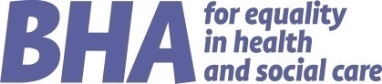 Alzheimer’s disease or dementiaHigh blood pressureAngina or long-term heart problemHIV or Other Sexually Transmitted Diseases Arthritis or long-term joint problemKidney or liver diseaseAsthma or long-term chest problemLearning disabilityBlindness or partially sightedLong-term back problemCancer in the last 5 yearsLong-term mental health problem (depression, Bipolar disorder, Schizophrenia, etc.)Deafness or severe hearing impairmentLong-term neurological problem (stroke, Parkinson’s disease, Multiple Sclerosis, etc.)DiabetesAnother long-term condition not listed here (please specify)EpilepsyPrefer not to say(Please write in)  e.g.1934